1. , a+n=22.原式=5,         =3.連接,,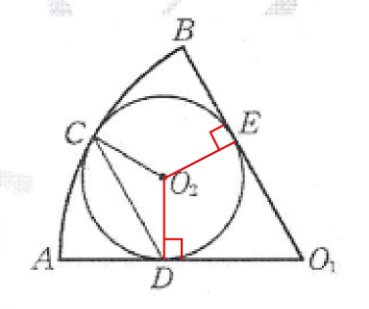 可知,→=DE弧度=45-4. P1==   (+,+)(+,－)(－,+)(－,－)，2種                  P2=                                      P3=  (+,+,+,+)共1種、(+,+,+,－)共4種、(+,+,－,－)共6種、(+,－,－,－)共4種、(－,－,－,－)共4種 ∴P1=P2>P35.  =75  =360-108-75-60=117  又L平行M  ∴+=     +117=108+60         =516.∵平行∴==2:3  8:=2:3→=12→=12-8=4設=XX:=1:3X: (X+4)=1:3 ,X=2   ∴=2,=4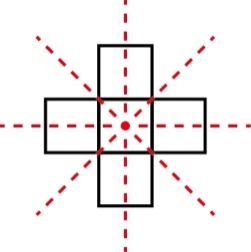 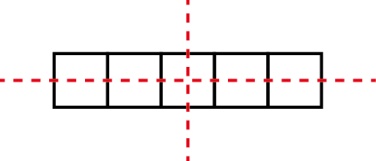 7.只有                          和                   有兩條以上的對稱軸8.(A)正確  (B)中位數找累積相對次數50%的對應點，應在60~70分  (C)160=32(人)  (D)分7組9. -2x=2，x=-1  但x為正整數→x無解  所以不存在10.a+c>0  ac>0   abc<0  bc<0   ∵ac>0→a>0且c>0 或a<0且c<0 (不合∵a+c>0)∴a>0、c>0，abc<0→b<0   答案(A)11.∠DPA==45   連線，∴∠QO1P=180-90-45=45弧AQ=∠QO1A=180-∠QO1P=13512.△DPG的外角和=360   →∠EDP+∠GPC+∠EGQ=360   →∠ADE+90+47+60+∠FGQ+60=360   ∴∠ADE+∠FGQ=10313. ∵平行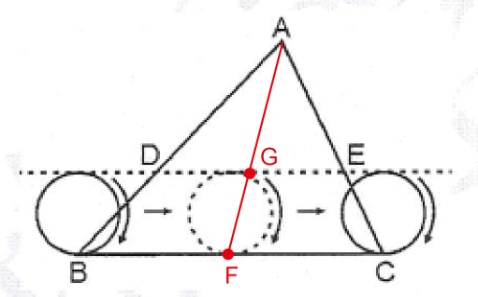    ∴△ADE〜△ABC   連接交於F點   ∵：=2：3   ∴△ADE：△ABC=4：9   →△ADE=2414. ∵平行    ∴∠ADE=∠CBD    →△ADE〜△CBD(AA相似性質)    ∴：=：      ：3 =5：7     →=15.(5+x)：(y+12)=5：4    x：12=5：4  →x=15    20：(y+12)=5：4  →y=4    ∴x+y=1916.做⊥，==8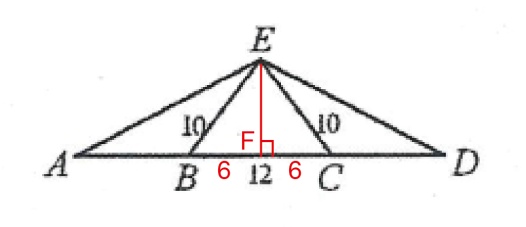    設=x,==   232=2+12+2x   →x=917.由圖可知，min在40~50分之間，中位數在70~80分之間，故選(B)18.a19.觀察後得知可以一組一組對消，只剩5n-15　　　　20.(2040)   20到40的質數有23、29、31、37共4個   50到70的質數有53、59、61、67共4個21.因秒數不同→先拉成相同秒數  老宗每6秒增加6→3+6 (X為每6秒)  阿勇每6秒減少4→203-4X  3＋6X  [2,3]  20×6  或設秒數為t  3+×2203－×2　　t22.(A)對應角須相等 (C)對應角須相等 (D)對應邊須成比例23.(四次多項式)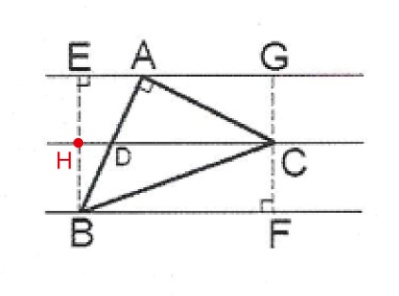 24.∵∴故D為平分ABC的面積25.1個”時間”恰好對應到1個”震度”，所以震度是時間的函數非選∵，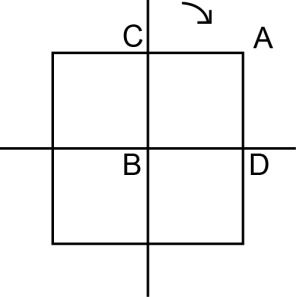 ∴旋轉後形成的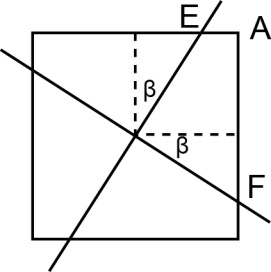 M又因為2個，∴順時針旋轉後，利用畢氏定理可知＞＞∴S＜V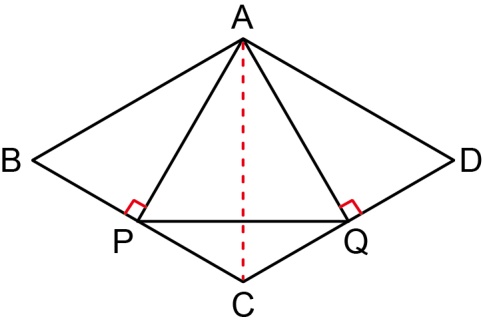 若APCQ為圓內接四邊形，則∠PAQ+∠C∠APC+∠AQC又P,Q為∴連接(SSS全等)∴在∵×∴